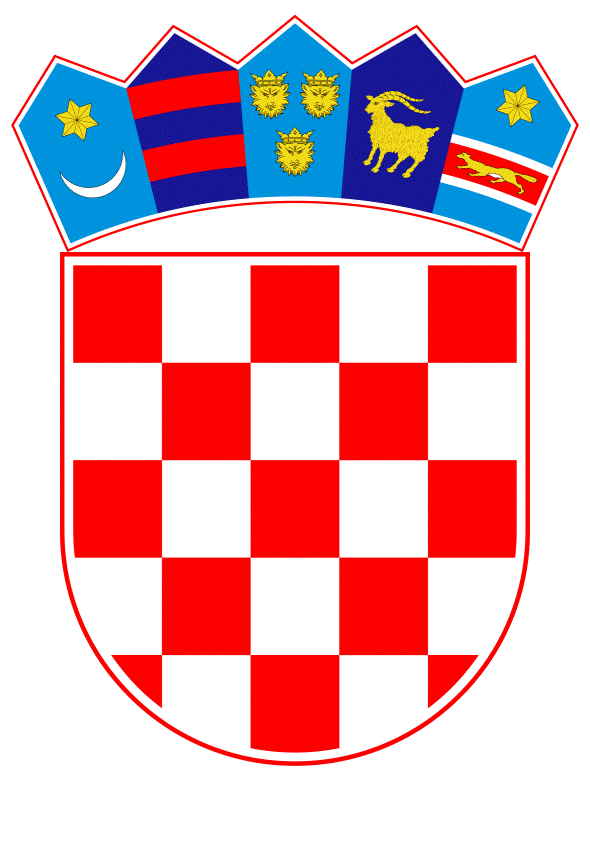 VLADA REPUBLIKE HRVATSKEZagreb, 1. kolovoza 2019.______________________________________________________________________________________________________________________________________________________________________________________________________________________________Banski dvori | Trg Sv. Marka 2  | 10000 Zagreb | tel. 01 4569 222 | vlada.gov.hrPRIJEDLOG Na temelju članka 109. Zakona o državnim službenicima i namještenicima („Narodne novine“, broj 27/01), a u vezi s člankom 144. stavkom 2. točkom a) Zakona o državnim službenicima („Narodne novine“, broj 92/05, 107/07, 27/08, 34/11, 49/11, 150/11, 34/12, 49/12 - pročišćeni tekst, 37/13, 38/13, 1/15, 138/15 - Odluka Ustavnog suda Republike Hrvatske i 61/17), Vlada Republike Hrvatske je na sjednici održanoj _______________ 2019. godine donijelaUREDBUO IZMJENAMA I DOPUNAMA UREDBE O NAZIVIMA RADNIH MJESTA I KOEFICIJENTIMA SLOŽENOSTI POSLOVA U DRŽAVNOJ SLUŽBIČlanak 1.U Uredbi o nazivima radnih mjesta i koeficijentima složenosti poslova u državnoj službi („Narodne novine“, broj 37/01, 38/01 - ispravak, 71/01, 89/01, 112/01, 7/02 - ispravak, 17/03, 197/03, 21/04, 25/04 - ispravak, 66/05, 131/05, 11/07, 47/07, 109/07, 58/08, 32/09, 140/09, 21/10, 38/10, 77/10, 113/10, 22/11, 142/11, 31/12, 49/12, 60/12, 78/12, 82/12, 100/12, 124/12, 140/12, 16/13, 25/13, 52/13, 96/13, 126/13, 2/14, 94/14, 140/14, 151/14, 76/15, 100/15 i 71/18), u članku 6. podstavak d) mijenja se i glasi:„d) Radna mjesta III. vrste1. administrativni tajnik u Uredu predsjednika, potpredsjednika, Tajništvu i Uredu za međunarodne i europske poslove Hrvatskoga saboraadministrativni tajnik kluba s više od 10 zastupnikastručni referent za poslove održavanja dvoranastručni referent - informatički referentstražar											1,0672. administrativni tajnik kluba s manje od 10 zastupnikastručni referent u Stručnoj službi Hrvatskoga sabora				1,018Stručni uvjeti za točke 1. - 2.:kao za stručnog referenta, administrativnog referenta ili administrativnog tajnika, ostali uvjeti prema općem aktu.“.Iza podstavka d) Radna mjesta III. vrste dodaje se podstavak e), koji glasi:„e) Radna mjesta III. vrste (namještenici)1. radna mjesta namještenika III. vrste u Stručnoj službi Hrvatskoga sabora	0,873Stručni uvjeti za točku 1.: SSS, ostali uvjeti prema općem aktu.“.Članak 2.U članku 7., podstavku a) Položaji I. vrste, točka 5. mijenja se i glasi:„5. zamjenik ravnatelja Ureda za zakonodavstvo					3,395“.	Iza točke 7. dodaje se nova točka 8. koja glasi:„8. voditelj odjela u Uredu predsjednika Vlade					2,619“.Dosadašnje točke 8. i 9. postaju točke 9. i 10.  U stručnim uvjetima iza dosadašnje točke 9. koja postaje točka 10., brojevi: „1.-9.“ zamjenjuju se brojevima: „1.-10.“.U podstavku b) Radna mjesta I. vrste, točki 3. iza radnog mjesta: „viši savjetnik u Uredu predsjednika Vlade“ dodaje se radno mjesto:  „viši savjetnik u Glavnom tajništvu Vlade“.Članak 3.U članku 9., podstavku a) Položaji I. vrste, točka 1. mijenja se i glasi:„1. ravnatelj sudske uprave u Vrhovnom sudu RH					3,395“.Točke 4. i 5. brišu se.U stručnim uvjetima iza dosadašnje točke 5., broj: „5.“ zamjenjuje se brojem: „3“.U podstavku b) Položaji II. vrste, točke 3. i 4. mijenjaju se i glase:„3. upravitelj zajedničke sudske pisarnice ili pisarnice sudske uprave u sudovima a) preko 100 sudaca i u Vrhovnom sudu RH						1,200b) od 51 do 100 sudaca                                        					1,200 c) od 31 do 50 sudaca                                           					1,163d) od 11 do 30 sudaca                                           					1,110e) do 10 sudaca                                                     					1,0784. voditelj posebne sudske pisarnice (kaznene, parnične ili neke druge) u sudovimaa) preko 50 sudaca sudskog odjela i u Vrhovnom sudu RH                        		1,200b) od 31 do 50 sudaca sudskog odjela                   					1,163c) od 11 do 30 sudaca sudskog odjela                   					1,110 d) do 10 sudaca sudskog odjela                             				 	1,078“.U podstavku c) Položaji III. vrste, točke 3. i 4. mijenjaju se i glase:„3. upravitelj zajedničke sudske pisarnice ili pisarnice sudske uprave u sudovimaa) preko 100 sudaca i u Vrhovnom sudu						1,100

b) od 51 do 100 sudaca                                        					1,100
c) od 31 do 50 sudaca                                           					1,057

d) od 11 do 30 sudaca                                           					1,004

e) do 10 sudaca                                                     					0,972

4. voditelj posebne sudske pisarnice (kaznene, parnične ili neke druge) u sudovima a) preko 50 sudaca sudskog odjela i u Vrhovnom sudu RH				1,100
b) od 31 do 50 sudaca sudskog odjela                   					1,057 

c) od 11 do 30 sudaca sudskog odjela                  				 	1,004 

d) do 10 sudaca sudskog odjela                              					0,972“. 
U podstavku d), Radna mjesta I. vrste mijenjaju se i glase:„1. viši sudski savjetnik-specijalist u Vrhovnom sudu RH           			3,5002. viši sudski savjetnik u Vrhovnom sudu RH					2,9103. viši sudski savjetnik-specijalist u Visokom upravnom sudu RH, Visokom trgovačkom sudu RH, Visokom prekršajnom sudu RH, Visokom kaznenom sudu RH         							2,6664. sudski savjetnik u Vrhovnom sudu RH						2,4255. viši sudski savjetnik-specijalist u općinskim, upravnim, trgovačkim ižupanijskim sudovima								2,2526. viši sudski savjetnik u Visokom upravnom sudu RH, Visokom trgovačkom sudu RH, Visokom prekršajnom sudu RH, Visokom kaznenom sudu RH									2,1827. sudski savjetnik u Visokom upravnom sudu RH, Visokom trgovačkom sudu RH, Visokom prekršajnom sudu RH	, Visokom kaznenom sudu RH	1,9408. viši sudski savjetnik u općinskim, upravnim, trgovačkim ižupanijskim sudovima								1,8439. sudski savjetnik u općinskim, upravnim, trgovačkim i županijskimsudovima										1,552Stručni uvjeti za točke 1. - 9.: VSS, ostali uvjeti prema posebnim propisima.“.U podstavku f) Radna mjesta III. vrste, Opći i administrativni poslovi, točke 2. - 4. mijenjaju se i glase:„2. administrativni referent – sudski zapisničar					0,9203. administrativni referent – upisničar						0,8984. sudski zapisničar									0,867“.Članak 4.U članku 10., podstavku a) Položaji I. vrste, točke 1. i 2. mijenjaju se i glase:1. ravnatelj državnoodvjetničke uprave u Državnom odvjetništvu Republike Hrvatske                                              					3,3952. ravnatelj državnoodvjetničke uprave                                     			3,007“.Podstavci b) i c) mijenjaju se i glase:„b) Položaji II. vrste 

1. voditelj državnoodvjetničke pisarnice ili pisarnice državnoodvjetničke uprave u državnom odvjetništvu 

a) preko 50 dužnosnika i u Državnom odvjetništvu RH    				1,200 

b) od 36 do 50 dužnosnika                              					1,200

c) od 26 do 35 dužnosnika                              					1,163

d) od 11 do 25 dužnosnika                              					1,110

e) do 10 dužnosnika                                        					1,078

Stručni uvjeti: VŠS, ostali uvjeti prema posebnim propisima.c) Položaji III. vrste1. voditelj državnoodvjetničke pisarnice ili pisarnice državnoodvjetničke uprave u državnom odvjetništvua) preko 50 dužnosnika i u Državnom odvjetništvu RH				1,100 b) od 36 do 50 dužnosnika                              					1,100 c) od 26 do 35 dužnosnika                              					1,057d) od 11 do 25 dužnosnika                              					1,004e) do 10 dužnosnika                                        					0,972 Stručni uvjeti: SSS, ostali uvjeti prema posebnim propisima.“.U podstavku d), Radna mjesta I. vrste mijenjaju se i glase:„1. viši državnoodvjetnički savjetnik-specijalist u Državnom odvjetništvu RH											3,5002. viši državnoodvjetnički savjetnik u Državnom odvjetništvu RH			2,9103. državnoodvjetnički savjetnik u Državnom odvjetništvu RH    			2,4254. viši državnoodvjetnički savjetnik-specijalist u županijskom i općinskom državnom odvjetništvu				viši savjetnik - specijalist u USKOK-u						2,2525. viši državnoodvjetnički savjetnik u županijskom državnom odvjetništvu          					viši savjetnik u USKOK-u								1,8436. državnoodvjetnički savjetnik u županijskom i općinskom državnom odvjetništvu                     					savjetnik u USKOK-u								1,552Stručni uvjeti za točke 1. - 6.: VSS, ostali uvjeti prema posebnim propisima.“.U podstavku d), Radna mjesta I. vrste, Opći i administrativni poslovi mijenjaju se i glase:„1. administrativni referent – državnoodvjetnički zapisničar			0,920 2. administrativni referent - upisničar                     					0,8983. državnoodvjetnički zapisničar							0,867Stručni uvjeti za točke 1.- 3. SSS, ostali uvjeti prema posebnim propisima.“.Članak 5.U članku 14. podstavku a) Položaji I. vrste, točki 4. iza radnog mjesta: „voditelj Službe u Financijskom inspektoratu“ dodaje se radno mjesto:   „voditelj Službe u Sektoru za financijski i proračunski nadzor“.U točki 7. iza radnog mjesta: „voditelj Odjela u Financijskom inspektoratu“ dodaje se radno mjesto:“voditelj Odjela u Sektoru za financijski i proračunski nadzor“.Iza podstavka a) Položaji I. vrste dodaje se novi podstavak b) koji glasi:„b) Položaji III. vrste1. voditelj Pododsjeka Pisarnice u Ministarstvu financija 				1,100			Stručni uvjeti za točku 1.: srednja stručna sprema, najmanje jedna godina radnog iskustva na odgovarajućim poslovima, ostali uvjeti prema pravilniku o unutarnjem redu.“.Dosadašnji podstavak b) postaje podstavak c).U dosadašnjem podstavku b) Radna mjesta I. vrste koji postaje podstavak c), točki 5. iza radnog mjesta: „viši inspektor u Financijskom inspektoratu“ dodaje se radno mjesto:„viši inspektor koordinator financijskog i proračunskog nadzora“. Iza točke 7. dodaje se nova točka 8. i stručni uvjeti koji glase:„8. viši inspektor financijskog i proračunskog nadzora				1,697Stručni uvjeti za točku 8.: završen preddiplomski i diplomski sveučilišni studij ili integrirani preddiplomski i diplomski sveučilišni studij ili specijalistički diplomski stručni studij, najmanje četiri godine radnog iskustva na odgovarajućim poslovima, ostali uvjeti prema posebnim propisima i prema pravilniku o unutarnjem redu.“.Dosadašnje točke 8. i 9. postaju točke 9. i 10.  U dosadašnjoj točki 9. koja postaje točka 10. iza radnog mjesta: „inspektor u Financijskom inspektoratu“ dodaje se radno mjesto:„inspektor financijskog i proračunskog nadzora“.U stručnim uvjetima iza dosadašnje točke 9. koja postaje točka 10., brojevi: „8.-9.“ zamjenjuju se brojevima: „9.-10.“.Dosadašnje točke 10. i 11. postaju točke 11. i 12.U stručnim uvjetima iza dosadašnje točke 11. koja postaje točka 12., brojevi: „10.-11.“ zamjenjuju se brojevima: „11.-12.“.Iza dosadašnjeg podstavka b) Radna mjesta I. vrste koji postaje podstavak c) dodaju se podstavci d) i e) koji glase:„d) Radna mjesta II. vrste1.  inspektor financijskog i proračunskog nadzora II. vrste 				1,164Stručni uvjeti za točku 1.: završen preddiplomski i diplomski sveučilišni studij ili integrirani preddiplomski i diplomski sveučilišni studij ili specijalistički diplomski stručni studij, najmanje četiri godine radnog iskustva na odgovarajućim poslovima, ostali uvjeti prema posebnim propisima i pravilniku o unutarnjem redu.2. viši referent za stručno-administrativne poslove u Ministarstvu financija	1,145Stručni uvjeti za točku 2.: završen preddiplomski sveučilišni studij ili stručni studij u trajanju od najmanje tri godine, najmanje jedna godina radnog iskustva na odgovarajućim poslovima, ostali uvjeti prema pravilniku o unutarnjem redu.e) Radna mjesta III. vrste1. referent za stručno-administrativne poslove u Ministarstvu financija		1,038Stručni uvjeti za točku 1.: srednja stručna sprema, najmanje jedna godina radnog iskustva na odgovarajućim poslovima, ostali uvjeti prema pravilniku o unutarnjem redu.“.Članak 6. Članak 16. mijenja se i glasi:„Članak 16.Posebni nazivi radnih mjesta u Ministarstvu unutarnjih poslova i koeficijenti složenosti poslova su:a) Položaji I. vrste1. koordinator za poslove civilne zaštite 						3,3002. pročelnik Područnog ureda civilne zaštite Zagreb, Split, Rijeka, Osijek,Varaždinnačelnik Ureda Ravnateljstva	 civilne zaštitenačelnik Operativnog centra civilne zaštite						3,0073. voditelj službe u sjedištu Ministarstva						2,2314. načelnik sektora u policijskoj upravivoditelj Županijskog centra 112 Zagreb, Split, Rijeka, Osijek, Varaždin voditelj Inspekcijevoditelj Ispostavevoditelj Regionalnog centravoditelj službe u Ravnateljstvu civilne zaštite					2,1345. voditelj službe u policijskoj upravivoditelj odjela u sjedištu ministarstva						1,9406. voditelj Uslužne jedinice Valbandonvoditelj Županijskog centra 112 Bjelovar, Čakovec, Dubrovnik, Gospić, Karlovac, Koprivnica, Krapina, Pazin, Požega, Sisak, Slavonski Brod, Šibenik, Virovitica, Vukovar, Zadarvoditelj odjela u Ravnateljstvu civilne zaštite					1,7467. voditelj odjela u policijskoj upravi						1,697Stručni uvjeti za točke 1. – 7.: završen preddiplomski i diplomski sveučilišni studij ili integrirani preddiplomski  i diplomski sveučilišni studij ili specijalistički diplomski stručni studij, najmanje četiri godine radnog iskustva na odgovarajućim poslovima, ostali uvjeti prema posebnim propisima.b) Položaji II. vrste1. viši policijski tehničar – voditelj							1,164Stručni uvjeti za točku 1.: VŠS, ostali uvjeti prema posebnim propisima.c) Radna mjesta I. vrste1. pirotehnički nadzornik – koordinator nadzora poslova razminiranja  interni nadzornik									1,9402. projektant policijske tehnikevoditelj poslova ekonomata u policijskoj upravi II. kategorijenadzornik za unutarnje posloveviši ekspert samostalni nadzornik voditelj dežurne smjene Operativnog centra civilne zaštite				1,6973. ekspert										1,523Stručni uvjeti za točke 1. – 3.: završen preddiplomski i diplomski sveučilišni studij ili integrirani preddiplomski i diplomski sveučilišni studij ili specijalistički diplomski stručni studij, najmanje četiri godine radnog iskustva na odgovarajućim poslovima, ostali uvjeti prema posebnim propisima.4. niži ekspert  									1,164Stručni uvjeti za točku 4.: završen preddiplomski i diplomski sveučilišni studij ili integrirani preddiplomski i diplomski sveučilišni studij ili specijalistički diplomski stručni studij, najmanje jedna godina radnog iskustva na odgovarajućim poslovima, ostali uvjeti prema posebnim propisima.d) Radna mjesta II. vrste1. viši stručni referent elektroinstrumentacijeviši stručni referent elektroenergetikeviši stručni referent laboratorijskih ispitivanjapirotehnički nadzornik – kontrolor kvaliteteviši operater – analitičarnadzornikviši tehničar civilne zaštiteviši voditelj dežurne smjene u Županijskom centru 112 				1,1642. viši policijski tehničarvoditelj poslova pisarnicevoditelj uslužnih poslovavoditelj financijskih poslova								1,1153. voditelj poslova ekonomata u policijskoj upravi III. i IV. kategorije		1,067Stručni uvjeti za točke 1. – 3.: završen preddiplomski sveučilišni studij ili stručni studij u trajanju od najmanje tri godine i najmanje jedna godina radnog iskustva na odgovarajućim poslovima, ostali uvjeti prema posebnim propisima.e) Radna mjesta III. vrste1. stručni tehničaroperater analitičarvoditelj dežurne smjene u Županijskom centru 112 					1,0672. pirotehničar 									1,0183. policijski tehničar	tehničar civilne zaštiteinstruktor civilne zaštiteispitivač tehnikeniži nadzornik										0,970Stručni uvjeti za točke 1. – 3.: srednja stručna sprema, najmanje jedna godina radnog iskustva na odgovarajućim poslovima, ostali uvjeti prema posebnim propisima.“.Članak 7. U članku 19. podstavku a) Položaji I. vrste, točki 1. iza radnog mjesta: „lučki kapetan (Rijeka, Split)“ dodaju se radna mjesta:   „voditelj Službe inspekcije cestovnog prijevozavoditelj Službe inspekcije sigurnosti cesta i žičara“.Iza točke 2. dodaje se nova točka 3. koja glasi:„voditelj odjela u inspekciji cestovnog prijevozavoditelj odjela u inspekciji sigurnosti cesta i žičara					1,988“.Dosadašnja točka 3. postaje točka 4.Iza dosadašnje točke 3. koja postaje točka 4. dodaje se nova točka 5. koja glasi:„5. glavni nadzorni inženjer								1,794“.Dosadašnja točka 4. postaje točka 6.U stručnim uvjetima iza dosadašnje točke 4., koja postaje točka 6., broj: „4“ zamjenjuje se brojem: „6“.U podstavku d) Radna mjesta I. vrste, točki 1. iza radnog mjesta: „viši kontrolor plovidbenosti zrakoplova (savjetnik, inspektor)“ dodaju se nova radna mjesta koja glase:„viši inspektor cestovnog prometaviši inspektor cestaviši inspektor za žičare“.U podstavku f), Radna mjesta III. vrste mijenjaju se i glase:1. zrakoplovno-tehnički specijalist III. vrstekoordinator certifikacijskog sustava STCWkoordinator certifikacijskog ADN sustava						strojar unutarnje plovidbe								1,0182. nadzornik plovnog puta								0,9703. zapovjednik broda za obilježavanje						0,9214. nautičar III. vrstevoditelj brodicepomorski strojar									0,8925. vođa palube										0,8736. mornar na brodu									0,8547. pomoćnik na obilježavanju plovnog puta						0,824Stručni uvjeti za točke 1.-7.: kao za upravnog referenta, stručnog referenta ili informatičkog referenta, ostali uvjeti prema posebnim propisima.“.Članak 8. U članku 22.i, podstavku a) Položaji I. vrste, točka 2. mijenja se i glasi:„2. tajnik Državne komisije za kontrolu postupaka javne nabave			3,007Stručni uvjeti za točku 2: završen diplomski sveučilišni studij ili specijalistički diplomski stručni studij, najmanje sedam godina radnog iskustva na odgovarajućim poslovima, od čega najmanje tri godine u području javne nabave, položen pravosudni ispit, ostali uvjeti prema pravilniku o unutarnjem redu.“.Članak 9.Ova Uredba stupa na snagu osmoga dana od dana objave u „Narodnim novinama“.Klasa: Urbroj: Zagreb, ____________ 2019.Predsjednik
mr. sc. Andrej PlenkovićO b r a z l o ž e nj e	Uredbom o nazivima radnih mjesta i koeficijentima složenosti poslova u državnoj službi („Narodne novine“, broj 37/01, 38/01 - ispravak, 71/01, 89/01, 112/01, 7/02 - ispravak, 17/03, 197/03, 21/04, 25/04 - ispravak, 66/05, 131/05, 11/07, 47/07, 109/07, 58/08, 32/09, 140/09, 21/10, 38/10, 77/10, 113/10, 22/11, 142/11, 31/12, 49/12, 60/12, 78/12, 82/12, 100/12, 124/12, 140/12, 16/13, 25/13, 52/13, 96/13, 126/13, 2/14, 94/14, 140/14, 151/14, 76/15, 100/15 i 71/18; u daljnjem tekstu: Uredba), utvrđeni su jedinstveni i posebni nazivi radnih mjesta s pripadajućim koeficijentima složenosti poslova.I	Prijedlogom uredbe predlažu se izmjena i dopuna članka 6. Uredbe, kojim su utvrđeni posebni nazivi radnih mjesta u Stručnoj službi Hrvatskoga sabora.	Odredbom članka 32. Uredbe o Uredu za opće poslove Hrvatskoga sabora i Vlade Republike Hrvatske („Narodne novine“, br. 57/19) propisano je da stupanjem na snagu te Uredbe Hrvatski sabor od Ureda za opće poslove Hrvatskoga sabora i Vlade Republike Hrvatske (dalje u tekstu: Ured) preuzima poslove praćenja rada sjednica Hrvatskoga sabora, poslove tiskare i knjigovežnice te poslove prijema, otpreme pošte, sjedničkih materijala i urudžbenog zapisnika, koje je Ured za Hrvatski sabor obavljao u skladu s Uredbom o Uredu za opće poslove Hrvatskoga sabora i Vlade Republike Hrvatske („Narodne novine“, br. 43/12 i 121/12), te službenike i namještenike Ureda zatečene na poslovima iz stavka 1. toga članka, sukladno iskazanim potrebama i aktima Hrvatskoga sabora. Državni službenici i namještenici iz stavka 2. tog članka, koje preuzima Hrvatski sabor, zadržavaju pravo na plaću u skladu s utvrđenim koeficijentima složenosti poslova radnog mjesta na kojem su zatečeni prije preuzimanja do usklađivanja posebne uredbe kojom se uređuju koeficijenti složenosti poslova za državne službenike i namještenike.	Slijedom toga, a zbog potrebe preuzimanja dijela službenika Ureda, predlaže se odgovarajuće usklađivanje koeficijenta složenosti poslova radnog mjesta stručnog referenta u Stručnoj službi Hrvatskoga sabora s koeficijentom složenosti za isto radno mjesto u Uredu i Glavnom tajništvu Vlade Republike Hrvatske, na način da se za isto utvrdi koeficijent složenosti poslova 1,018.	Uredbom o izmjenama i dopunama Uredbe o nazivima radnih mjesta i koeficijentima složenosti poslova u državnoj službi („Narodne novine“, br. 71/18) izmijenjeni su koeficijenti za radna mjesta III. vrste – namještenici tako da je za ta radna mjesta u Uredu i Glavnom tajništvu Vlade Republike Hrvatske sada utvrđen koeficijent 0,873, a kako Hrvatski sabor do sada nije imao ustrojena radna mjesta namještenika, predlažemo da se zbog preuzimanja namještenika Ureda, u skladu s člankom 32. navedene Uredbe, za radna mjesta III. vrste – namještenici u Stručnoj službi Hrvatskoga sabora utvrdi koeficijent složenosti poslova 0,873.	Također, predlaže se usklađivanje koeficijenta složenosti poslova za radno mjesto stručnog referenta za poslove održavanja dvorana u Stručnoj službi Hrvatskoga sabora za koje je važećom Uredbom utvrđen koeficijent složenosti poslova 0,970, s  koeficijentom složenosti poslova radnog mjesta iste složenosti stručnog referenta za poslove opremanja i održavanja Banskih dvora u Glavnom tajništvu Vlade Republike Hrvatske za koje je utvrđen koeficijent složenosti poslova 1,067.	Isto tako, za radno mjesto stručnog referenta u Stručnoj službi Hrvatskoga sabora koji podrazumijeva i radno mjesto informatičkog referenta utvrđen je koeficijent 0,970, dok je za radno mjesto informatičkog referenta u Glavnom tajništvu Vlade RH utvrđen koeficijent 1,067, te se stoga predlaže odgovarajuće usklađivanje koeficijenata za navedeno radno mjesto.	Nadalje, predlaže se i ujednačavanje koeficijenta složenosti poslova za radno mjesto III. vrste – stražar u Stručnoj službi Hrvatskoga sabora, s koeficijentom složenosti poslova radnog mjesta administrativnog tajnika u Uredu predsjednika, potpredsjednika, Tajništvu, Uredu za međunarodne i europske poslove Hrvatskoga sabora i administrativni tajnik kluba s više od 10 zastupnika, za koje je utvrđen koeficijent složenosti poslova 1,067. Potrebu za povećanjem koeficijenta složenosti poslova radnog mjesta stražara ističe i Sindikat policije Hrvatske svojim dopisom, Ur. broj: 250/19 od 14. svibnja 2019. godine, kojim se daje inicijativa za povećanje koeficijenta radnog mjesta stražara.	Navedenom izmjenom i dopunom Uredbe predlaže se i utvrđivanje koeficijenta složenosti poslova od 1,018 za radno mjesto administrativnog tajnika kluba s manje od 10 zastupnika, s obzirom da se radi o radnom mjestu iste složenosti poslova kao i radno mjesto stručnog referenta u Stručnoj službi Hrvatskoga sabora.II	Prijedlogom uredbe predlažu se dopune članka 7. Uredbe, kojim su utvrđeni posebni nazivi radnih mjesta u Uredu predsjednika Vlade Republike Hrvatske, Glavnom tajništvu Vlade Republike Hrvatske i uredima Vlade Republike Hrvatske.	Naime, analizom složenosti i opsega poslova koji se u Uredu obavljaju utvrđena jeopravdanost da se za radno mjesto zamjenika ravnatelja u Uredu za zakonodavstvo utvrdikoeficijent koji bi bio istovjetan koeficijentu utvrđenom za radna mjesta pomoćnika glavnogtajnika Vlade i ravnatelja ureda - tajnika radnog tijela.	Za radno mjesto zamjenika ravnatelja Ureda za zakonodavstvo utvrđen je koeficijentsloženosti poslova 3,201.	Poslovi koje zamjenik ravnatelja u Uredu za zakonodavstvo obavlja prepoznatljivi su po svojoj složenosti i opsegu, ali i po posebnoj razini odgovornosti za zauzimanje stajališta onajsloženijim pitanjima iz djelokruga Ureda, te je ocjenjeno da postojeći koeficijent ne odražava složenost i zahtjevnost poslova koji se na tom radnom mjestu obavljaju.	Kako raspored na ovo radnom mjesto zahtjeva i obavljanje poslova koordinacije i usklađivanja stajališta o pravnim pitanjima iz djelokruga svih središnjih tijela državne uprave pozvanih na Radna tijela Vlade Republike Hrvatske, predlažemo da se koeficijent zamjenika ravnatelja Ureda za zakonodavstvo uskladi sa koeficijentom koji je utvrđen za pomoćnika glavnog tajnika Vlade i ravnatelja ureda - tajnika radnog tijela, a koji iznosi 3,395.	Nadalje, s obzirom da u službama i odjelima u Uredu predsjednika Vlade Republike Hrvatske rade viši savjetnici u Uredu predsjednika Vlade, kojima koeficijent složenosti poslova iznosi 2,425 te savjetnici u Uredu predsjednika Vlade s koeficijentom složenosti poslova 1,940, potrebno je povećati koeficijent složenosti poslova voditelja odjela u Uredu predsjednika Vlade koji upravlja radom tog odjela te je nadređen navedenim državnim službenicima, odnosno obavlja nadzor nad njihovim radom.	Osim toga, u Službi razvoja i održavanja tehničkih sustava Vlade Republike Hrvatske nije moguće povećati koeficijent složenosti poslova radnog mjesta na kojem se obavljaju informatički poslovi, s obzirom da u toj Službi, zbog drugačijeg ustroja, ne postoji mjesto savjetnika koordinacije, kao u uredima stalnih radnih tijela Vlade Republike Hrvatske. S obzirom na povećani opseg posla i zahtjevnost navedenog radnog mjesta, potrebno je uskladiti koeficijent složenosti istog u odnosu na koeficijente koji su utvrđeni za radna mjesta savjetnika stalnih radnih tijela Vlade Republike Hrvatske.III	Prijedlogom uredbe predlažu se izmjene članaka 9. i 10. Uredbe, kojim su utvrđeni posebni nazivi radnih mjesta i koeficijenti složenosti poslova u tijelima sudbene vlasti i državnom odvjetništvu.	Hrvatski sabor je na sjednici 6. srpnja 2018. godine donio paket od šest zakona kojima se u cilju povećanja učinkovitosti pravosudnog sustava, između ostalog, redefinira stvarna nadležnost općinskih sudova i stvaraju preduvjeti za učinkovitije upravljanje sudovima i državnim odvjetništvima te se reorganizira mreža općinskih sudova i općinskih državnih odvjetništava. Riječ je o Zakonu o izmjenama i dopunama Zakona o sudovima („Narodne novine“, br. 67/18), Zakonu o izmjenama i dopunama Zakona o Državnom sudbenom vijeću („Narodne novine“, br. 67/18), Zakonu o državnom odvjetništvu („Narodne novine“, br. 67/18), Zakonu o Državnoodvjetničkom vijeću („Narodne novine“, br. 67/18), Zakonu o područjima i sjedištima sudova („Narodne novine“, br. 67/18) i Zakonu o područjima i sjedištima državnih odvjetništava („Narodne novine“, br. 67/18).  	Zakonom o izmjenama i dopunama Zakona o sudovima („Narodne novine“, broj 67/18) koji je stupio na snagu 1. siječnja 2019. godine mijenja se nadležnost općinskih sudova na način da ovi sudovi postaju nadležni i za postupanje u prekršajnim predmetima, što ima za posljedicu ukidanje svih prvostupanjskih prekršajnih sudova. Slijedom navedenog u Uredbi je potrebno izbrisati radna mjesta u prekršajnim sudovima. Navedenim Zakonom ustanovljen je Visoki kazneni sud Republike Hrvatske, sa sjedištem u Zagrebu, koji će započeti s radom 1. siječnja 2020. pa je Uredbom potrebno propisati nazive posebnih radnih mjesta u ovom sudu.          	Pored navedenog, u sudovima svih razina ukida se radno mjesto tajnik suda, a poslove koje sada obavljaju tajnici sudova obavljat će ravnatelji sudske uprave, kojeg će imati svi sudovi s više od 15 sudaca, zbog čega je u Uredbi potrebno brisati radno mjesto tajnik suda. Radno mjesto ravnatelj sudske uprave predviđeno je Uredbom i određen mu je odgovarajući koeficijent složenosti poslova (3,007). Uzimajući u obzir složenost poslova sudske uprave u Vrhovnom sudu Republike Hrvatske, kao najvišem tijelu u obavljanju poslova sudske uprave, predlaže se za mjesto ravnatelja sudske uprave u Vrhovnom sudu Republike Hrvatske propisati koeficijent složenosti poslova 3,395, što odgovara koeficijentu složenosti poslova radnog mjesta tajnik Vrhovnog suda Republike Hrvatske zbog čega za ovu izmjenu nisu potrebna dodatna sredstva.	Nadalje, Zakonom o izmjenama i dopunama Zakona o sudovima propisano je da sudovi, pored sudskih savjetnika i viših sudskih savjetnika, imaju i više sudske savjetnike-specijaliste koji će biti ovlašteni i za rješavanje složenijih predmeta te se za ova radno mjesto u svim razinama sudova predlaže koeficijent složenosti. Mjerilima za određivanje broja službenika i namještenika u sudovima predviđeno je da se radno mjesto viši sudski savjetnik-specijalist može predvidjeti samo u sudovima s više od 10 sudaca i to tako da se na svakih 10 sudac jedan izvršitelj. Ovo radno mjesto u sudovima će se popunjavati isključivo napredovanjem postojećih službenika s radnog mjesta viši sudski savjetnik.	Stupanjem na snagu 1. rujna 2018. godine Zakona o državnom odvjetništvu („Narodne novine“ broj 67/18) kao rukovodeće službeničko radno mjesto u državnim odvjetništvima je umjesto tajnika državnog odvjetništva propisano radno mjesto ravnatelj državnoodvjetničke uprave. Poslovi ovog radnog mjesta su znatno širi, složeniji i odgovorniji  od onih koji su bili predviđeni za tajnika državnog odvjetništva (nadzor nad financijsko-materijalnim poslovanjem u državnom odvjetništvu, poslovi javne nabave, upravljanje ljudskim potencijalima) te se za ovo radno mjesto predlaže koeficijent složenosti u visini kako je to predviđeno Uredbom za mjesto ravnatelj sudske uprave (3,007). Uzimajući u obzir specifičnost i složenost poslova državnoodvjetničke uprave koji se obavljaju u Državnom odvjetništvu Republike Hrvatske u kojem se, s obzirom na hijerarhijski odnos državnih odvjetništava, obavlja nadzor nad obavljanjem poslova državnoodvjetničke uprave u nižim državnim odvjetništvima, za radno mjesto voditelj državnoodvjetničke uprave u Državnom odvjetništvu Republike Hrvatske predlaže se koeficijent složenosti poslova 3,395, koliko se predlaže i za radno mjesto ravnatelj sudske uprave u Vrhovnom sudu Republike Hrvatske.	Navedenim Zakonom izmijenjen je naziv radnog mjesta „savjetnik“ u državnom odvjetništvu u „državnoodvjetnički savjetnik“ te je pored radnog mjesta državnoodvjetnički savjetnik i viši državnoodvjetnički savjetnik predviđeno radno mjesto viši državnoodvejtnički savjetnik-specijalist. Koeficijent složenosti poslova za radno mjesto viši državnoodvejtnički savjetnik-specijalist u državnim odvjetništvima predlaže se u visini predloženoj za odgovarajuću razinu suda.  	Nakon što su navedeni zakonski propisi stupili na snagu, Sindikat državnih i lokalnih službenika i namještenika Republike Hrvatske pokrenuo je postupak mirenja s Vladom Republike Hrvatske tražeći da Ministarstvo pravosuđa kroz navedeni postupak pronađe rješenje za poboljšanje materijalnog položaja državnih službenika i namještenika u pravosudnim tijelima. Kao prihvatljivim ocijenjeno je i rješenje da se njihov status rješava u više faza, ovisno o osiguranim financijskim sredstvima, s time da se prvenstveno riješi status službenika na najniže vrednovanim radnim mjestima (administrativni referent-sudski/državnoodvjetnički zapisničar, sudski/državnoodvjetnički zapisničar i administrativni referent – upisničar).	U postupku mirenja održana su četiri sastanka, na kojima je ukazano na ugroženost funkcioniranja pravosudnog sustava zbog odljeva kadrova i nezainteresiranosti kandidata za rad u  pravosudnim tijelima te je usuglašen stav o potrebi povećanja plaća službenicima u pravosudnim tijelima.	Predloženim povećanjem plaće bilo bi obuhvaćeno oko 5.000 službenika od oko 7.600 zaposlenih u pravosudnim tijelima.IV	Prijedlogom uredbe predlažu se dopune članka 14. Uredbe, kojim su utvrđeni posebni nazivi radnih mjesta i koeficijenti složenosti poslova u Ministarstvu financija.S obzirom na složenost i opseg poslova te tražena znanja, vještine i sposobnosti službenika koji obavljaju poslove financijskog i proračunskog nadzora predlaže se usklađivanje koeficijenata složenosti poslova za radna mjesta u Sektoru za financijski i proračunski nadzor.	Sektor za financijski i proračunski nadzor (dalje u tekstu: Sektor) je unutarnja ustrojstvena jedinica Ministarstva financija koja obavlja proračunski nadzor temeljem Zakona o proračunu („Narodne novine“, br. 87/08, 136/12 i 15/15) i Pravilnika o proračunskom nazoru („Narodne novine“, br. 71/13 i 57/15). U obavljanju proračunskog nadzora inspektori postupaju temeljem velikog broja posebnih zakona i drugih propisa koji imaju učinak na proračunska sredstva. Uz obavljanje proračunskog nadzora proračunskih i izvanproračunskih korisnika državnog proračuna, proračuna jedinica lokalne i područne (regionalne) samouprave i njihovih proračunskih i izvanproračunskih korisnika (3700 potencijalnih subjekata nadzora), Sektor obavlja nadzore financijsko-materijalnog poslovanja trgovačkih društava u većinskom vlasništvu države i jedinica lokalne i područne (regionalne) samouprave, kao i trgovačkih društava u privatnom vlasništvu vezano uz rokove ispunjenja novčanih obveza ili u slučajevima kada su im doznačena proračunska sredstva (cca 140.000 potencijalnih subjekata nadzora). Temeljem Zakona o financijskom poslovanju i računovodstvu neprofitnih organizacija („Narodne novine“, br. 121/14), Sektor obavlja nadzore udruga, saveza udruga, zaklada, komora, sindikata i drugih neprofitnih organizacija (okvirno 60.000 potencijalnih subjekata nazora). Proračunski nadzor uključuje i nadzor namjenskog korištenja proračunskih sredstava koja su nadležna ministarstva, kao posredničko tijelo razine 1, odnosno provedbene agencije kao posredničko tijelo razine 2, doznačili krajnjim korisnicima sredstava iz EU fondova. 	Djelokrug Sektora proširen je stupanjem na snagu Zakona o financijskom poslovanju i računovodstvu neprofitnih organizacija, sukladno kojem Sektor obavlja financijske nadzore neprofitnih organizacija po svim izvorima financiranja. Sektor obavlja i nadzore rokova ispunjenja novčanih obveza kod poduzetnika i osoba javnog prava sukladno odredbama Zakona o financijskom poslovanju i predstečajnoj nagodbi („Narodne novine“, br. 108/12, 144/12, 81/13 i 112/13). Stupanjem na snagu Zakona o sustavu unutarnjih kontrola u javnom sektoru („Narodne novine“, br. 78/15), Sektor je ovlašten obavljati nadzore temeljem navedenoga Zakona kod institucija koje su obveznici uspostave unutarnje revizije. Zakonom o fiskalnoj odgovornosti („Narodne novine“, br. 111/18) također je propisana obveza inspektora proračunskog nadzora da obavljaju nadzor i podnose optužne prijedloge za prekršaje propisane navedenim Zakonom.Uredbom o izmjenama i dopunama Uredbe o unutarnjem ustrojstvu Ministarstva financija („Narodne novine“, broj 26/18) proširen je djelokrug Sektora te je propisano da Sektor obavlja inspekcijski nadzor zakonitosti općih i pojedinačnih akata jedinica lokalne i područne (regionalne) samouprave iz područja financija za koje je posebnim zakonom propisana nadležnost središnjeg tijela državne uprave nadležnog za financije.Ministarstvo financija razvija i provodi Vladinu fiskalnu politiku, učinkovito prikuplja i dodjeljuje proračunska sredstva te na taj način doprinosi društveno ekonomskom razvoju zemlje. Ciljevi Ministarstva financija su pridonositi stabilnom rastu gospodarstva, povećanju prosperiteta te kvalitete života i zaposlenosti za sve hrvatske građane. Jedan od najvažnijih poslova Ministarstva financija je priprema državnog proračuna te upravljanje proračunskim prihodima i rashodima, odnosno novcem poreznih obveznika. S obzirom na djelokrug Ministarstva financija i iskustva koje službenici stječu, te razvoj financijskog tržišta i financijskih usluga u Republici Hrvatskoj, dolazi do odljeva stručnih kadrova u financijski i realni sektor. Stoga je upravljanje ljudskim potencijalima, odnosno politika koeficijenata složenosti poslova od presudne važnosti za stvaranje kvalitetnog okvira za zadržavanje službenika neophodnih za efikasan i učinkovit rad Ministarstva financija.	Također, analizom poslova koje obavljaju službenici raspoređeni na radna mjesta u Ministarstvu financija za koje je propisan uvjet srednje stručne spreme i više stručne spreme utvrđeno je da, s obzirom na nedostatak administrativnih kapaciteta, službenici na tim radnim mjestima obavljaju složenije poslove koji se odnose, primjerice, na izradu nacrta upravnih i neupravnih akata, obradu podataka, izradu analiza i pripremu dokumentacije, rad s bazama podataka, primjenu posebnih aplikativnih rješenja, izradu akata i obradu podataka za pripremu i izradu državnog proračuna, praćenje i analizu poslovanja proračunskih korisnika, izradu projekcija novčanih tokova državnog proračuna, simulacije mjesečnih kretanja financijskih tokova, kunski i devizni platni promet državnog proračuna, obavljanje poslova u području proračunskog nadzora i izradu drugih akata u provedbi zakona i drugih propisa iz djelokruga Ministarstva financija.	Stoga, uvažavajući složenost i opseg navedenih poslova, potrebne kompetencije te odgovornost i znanja službenika koji ih obavljaju, predlaže se odgovarajuće valorizirati njihov rad povećanjem koeficijenata složenosti poslova. 	Nadalje, jedan od bitnih elemenata koji zahtjeva predloženo povećanje koeficijenata radi zadržavanja postojeće razine efikasnosti rada je odljev kadrova u realni sektor i znatno smanjena mogućnost popunjavanja radnih mjesta putem javnog natječaja. Primjerice, u provedenom javnom natječaju za prijam na radno mjesto za koje je propisan stručni uvjet srednja stručna sprema sudjelovala su četiri kandidata, a za radno mjesto višeg inspektora jedan kandidat koji je nakon donošenja rješenja o prijmu odustao.	Predloženi koeficijenti složenosti poslova utvrđeni su u okviru postojećih koeficijenata složenosti poslova određenih radnih mjesta u Ministarstvu financija utvrđenih člankom 14. Uredbe, te posebnim uredbama za upravne organizacije u sastavu Ministarstva financija osnovane posebnim zakonom.	Slijedom navedenog, predloženo usklađivanje koeficijenata složenosti poslova za radna mjesta financijskog i proračunskog nadzora te povećanje koeficijenata složenosti poslova za određena radna mjesta srednje stručne spreme i više stručne spreme, osigurat će mehanizme za djelotvorno upravljanje ljudskim potencijalima, odnosno preduvjete za zadržavanje službenika, ali i zapošljavanje novih stručnih kadrova.V	Prijedlogom uredbe predlaže se izmjena članka 16. Uredbe, kojim su utvrđeni posebni nazivi radnih mjesta i koeficijenti složenosti poslova u Ministarstvu unutarnjih poslova.S obzirom na preuzete poslove koji su do 1. siječnja 2019. godine bili u djelokrugu Državne uprave za zaštitu i spašavanje, Državnog zavoda za radiološku i nuklearnu sigurnost, Hrvatskog centra za razminiranje, Agencije za prostore ugrožene eksplozivnom atmosferom i Ureda za razminiranje, potrebno je dopuniti članak 16. Uredbe predloženim nazivima položaja i radnih mjesta. Navedene nazive položaja i radnih mjesta potrebno je dodati u članak 16. Uredbe s obzirom da je u Ministarstvu unutarnjih poslova ustrojeno Ravnateljstvo civilne zaštite kao posebna ustrojstvena jedinica u kojoj će se obavljati poslovi preuzeti od naprijed navedenih tijela državne uprave i agencija. Naime, preuzimanjem poslova DUZS-a, uz smanjenje broja klasificiranih radnih mjesta, a zbog specifičnosti obavljanja poslova civilne zaštite, nije bilo moguće klasificirati manji broj radnih mjesta i položaja nego što je predloženo. Ustrojavanjem Područnih ureda civilne zaštite potrebno ih je, u pogledu naziva i pripadajućih koeficijenta, razdvojiti s obzirom na veličinu (Gradovi Zagreb, Split, Rijeka, Osijek, Varaždin od gradova Bjelovar, Čakovec, Dubrovnik, Gospić, Karlovac, Koprivnica, Krapina, Pazin, Požega, Sisak, Slavonski Brod, Šibenik, Virovitica, Vukovar, Zadar) zbog velikih razlika u opsegu posla, gustoći naseljenosti prostora i eventualnih opasnosti koje se javljaju u velikim gradovima uslijed velikih katastrofa, ali i svakodnevnog funkcioniranja županijskih centara 112. Valja naglasiti kako novim preustrojem pročelnici područnih ureda civilne zaštite postaju nadležni i odgovorni za rad inspektora vatrogastva, zaštite od požara, eksploziva i oružja, civilne zaštite, privatnih i detektivskih poslova, te radiološke i nuklearne sigurnosti.Nadalje, preuzimanjem poslova Hrvatskog centra za razminiranje dolazi do preuzimanja pirotehničkih kadrova, koje je potrebno posebno klasificirati i definirati im koeficijente, zbog specifičnosti posla kojim se bave. U vezi s navedenim, potrebno je u Uredbi o nazivima radnih mjesta i koeficijentima složenosti poslova u javnim službama („Narodne novine“, br. 25/13, 72/13, 151/13, 09/14, 40/14, 51/14, 77/14, 83/14 - Ispravak, 87/14, 120/14, 147/14, 151/14, 11/15, 32/15, 38/15, 60/15, 83/15, 112/15, 122/15, 10/17, 39/17, 40/17 - Ispravak, 74/17, 122/17, 9/18 i 57/18) brisati članak 17.Isto tako i preuzimanjem poslova Agencije za prostore ugrožene eksplozivnom atmosferom, Ministarstvo unutarnjih poslova preuzima znatno različite poslove i znatno drugačiju kadrovsku strukturu, koja se uglavnom sastoji od specijalista i inženjera koji obavljaju specifične poslove te je shodno navedenom potrebno ustrojiti i radna mjesta državnih službenika s posebnim nazivima, odgovarajućim koeficijentima i stručnim uvjetima za preuzete zaposlenike.VI	Prijedlogom uredbe predlažu se dopune članka 19. Uredbe, kojim se propisuju posebni nazivi radnih mjesta u Ministarstvu mora, prometa i infrastrukture.Naime, viši inspektori cestovnog prometa i inspektori cesta, temeljem Zakona o inspekciji cestovnog prometa i cesta („narodne novine“, br. 22/14) obavljaju predviđene mjere s ciljem nadzora nad provedbom odredaba tog Zakona, podzakonskih i drugih propisa u području: javnog cestovnog prijevoza putnika, javnog cestovnog prijevoza tereta, sigurnosti prometa na cestama, prijevoza za vlastite i osobne potrebe, prijevoza opasnih stvari, pružanja kolodvorskih usluga na autobusnim i teretnim kolodvorima, održavanja, zaštite, rekonstrukcije i izgradnje cesta, radnog vremena mobilnih radnika, nadzora nad uređajima za bilježenje u cestovnom prijevozu, kao i nadzora nad radionicama iz svog djelokruga. Dakle, navedeni inspektori obavljaju širok djelokrug poslova koji direktno utječu na sigurnost državljana Republike Hrvatske i osiguravaju nesmetano odvijanje prometa, a što je za Republiku Hrvatsku kao tranzitnu (luka Rijeka) i turističku destinaciju od primarne važnosti. Načinom na koji su utvrđeni koeficijenti, ne održava se važnost ove grane prometne inspekcije te se dovodi do nemogućnosti popunjavanja radnih mjesta zbog nerazmjera složenosti poslova i odgovornosti koja obuhvaća sistematizirana radna mjesta i plaće koja je zajamčena u okviru istih. Stoga je potrebno izbjeći situaciju nemogućnosti obavljanja inspekcijskog nadzora na najkvalitetniji i optimalniji način, čime bi se dovelo u pitanje nesmetano funkcioniranje prometa, a posebno u turističkoj sezoni.Svakako je potrebno istaknuti kako su za radna mjesta ustrojena unutar ostalih grana prometne inspekcije (primjerice, inspekcija zračnog i željezničkog prometa) predviđeni znatno veći koeficijenti, iako se na istima obavljaju jednako složeni poslovi kao na radnim mjestima unutar inspekcije cestovnog prometa i inspekcija cesta. Osim toga, postoji nerazmjer u koeficijentima složenosti poslova i plaćama navedenih radnih mjesta, u odnosu na koeficijente složenosti poslova službenika koji obavljaju inspekcijske poslove i u drugim središnjim tijelima državne uprave (primjerice, višeg građevinskog inspektora, višeg inspektora zaštite okoliša, i drugo), a čiji se uvjeti i način rada te propisane ovlasti mogu usporediti s uvjetima i načinom rada viših inspektora cestovnog prometa i viših inspektora cesta.Također, člankom 17. stavkom 3. Zakona o radu („Narodne novine“, br. 93/14 i 127/17), koji se primjenjuje kao lex generalis, propisano je da plaća radnika s kojim poslodavac sklopi ugovor o radu, ne smije biti utvrđena u manjem iznosu od plaće radnika koji kod tog poslodavca radi na istim ili sličnim poslovima.Nadalje, odredbama Zakona o izmjenama i dopuni Zakona o plovidbi i lukama unutarnjih voda („Narodne novine“ broj 118/18) propisano je da danom njegova stupanja na snagu Ministarstvo mora, prometa i infrastrukture preuzima poslove, opremu, pismohranu i drugu dokumentaciju, sredstva za rad, imovinu, nekretnine, financijska sredstva, prava i obveze Agencije za vodne putove koji se odnose na poslove uređene navedenim Zakonom, kao i radnike Agencije za vodne putove koji s danom preuzimanja postaju državni službenici i namještenici. Iz navedenoga proizlazi potreba da se svi posebni nazivi radnih mjesta propisani odredbom članka 22. Uredbe o nazivima radnih mjesta i koeficijentima složenosti poslova u javnim službama („Narodne novine“ broj 25/13, 72/13, 151/13, 9/14, 40/14, 51/14, 77/14, 83/14 - Ispravak, 87/14, 120/14, 147/14, 151/14, 11/15, 32/15, 38/15, 60/15, 83/15, 112/15, 10/17, 39/17, 40/17 - Ispravak, 74/17, 122/17, 9/18 i 57/18) sada propišu Uredbom o nazivima radnih mjesta i koeficijentima složenosti poslova u državnoj službi („Narodne novine“ broj 37/01, 71/01, 89/01, 112/01, 17/03, 197/03, 21/04, 66/05, 131/05, 11/07, 47/07, 109/07, 58/08, 32/09, 140/09, 21/10, 38/10, 77/10, 113/10, 22/11, 31/12, 78/12, 82/12, 100/12, 124/12, 140/12, 16/13, 25/13, 52/13, 96/13, 126/13, 2/14, 94/14, 140/14, 76/15 i 100/15).Slijedom navedenog predlaže se dopuna članka 19. Uredbe, na način da se u podstavku a) Položaji I. vrste te u podstavku f) Radna mjesta III. vrste dodaju radna mjesta koja su ustrojena radi obavljanja operativnih poslova upravljanja vodnim putovima u svrhu osiguranja sigurnosti plovidbe, a koji se obavljaju uglavnom na brodovima unutarnje plovidbe, i koja se, radi svojih posebnosti, ne mogu podvesti pod jedinstvene nazive radnih mjesta u državnoj službi. Navedene poslove će od sada, umjesto dosadašnjih radnika Agencije za vodne putove, obavljati državni službenici Ministarstva mora, prometa i infrastrukture.	Nadalje, temeljem Direktive 2016/2309 o četvrtoj prilagodbi znanstvenom i tehničkom napretku Priloga Direktivi 2008/68/EZ Europskog parlamenta i Vijeća o kopnenom prijevozu opasnih tvari i članka 62. Zakona o prijevozu opasnih tvari („Narodne novine“, br. 79/07) Ministarstvo mora, prometa i infrastrukture objavilo je Europski sporazum o međunarodnom prijevozu opasnih tvari unutarnjim vodnim putovima ADN 2017. (uključujući Pravila u dodatku koja se primjenjuju od 1. siječnja 2017. godine) („Narodne novine“, br. 7/17 - Svezak I. i II., dalje u tekstu: Sporazum). Navedeni Sporazum primjenjuje se na međunarodni prijevoz opasnih tvari plovilima na unutarnjim vodnim putovima.  	Članovi posade plovila kojim se prevoze opasne tvari, za vrijeme obavljanja prijevoza moraju imati identifikacijsku ispravu s fotografijom - svjedodžba o posebnom poznavanju ADN-a. Ministar mora, prometa i infrastrukture imenuje članove ispitne komisije za polaganje stručnih ispita za prijevoz i rukovanje opasnim tvarima u unutarnjoj plovidbi, koji se, nakon završene edukacije, polažu pri Ministarstvu mora, prometa i infrastrukture. U Sporazumu između ostaloga, također stoji da nadležna vlast mora redovito ažurirati registre sa svim važećim certifikatima za stručnjake koje je izdala navedena nadležna vlast ili bilo koja priznata organizacija, uključujući i svjedodžbe o posebnom poznavanju ADN-a, koje izdaje ovo Ministarstvo nakon položenog ispita.	Slijedom navedenog, ključno je i od vitalne važnosti da se u ustrojstvenoj jedinici nadležnoj za unutarnju plovidbu Ministarstva mora, prometa i infrastrukture utvrdi poseban naziv radnog mjesta III. vrste u Ministarstvu mora, prometa i infrastrukture - koordinator certifikacijskog ADN sustava.VII	Prijedlogom uredbe predlaže se izmjena članka 22.i Uredbe, kojim su utvrđeni posebni nazivi radnih mjesta i koeficijenti složenosti poslova u Državnoj komisiji za kontrolu postupaka javne nabave.	Tajništvo je posebna unutarnja ustrojstvena jedinica Državne komisije za kontrolu postupaka javne nabave (dalje u tekstu: Državna komisija) u kojoj se obavljaju administrativni i stručni poslovi za predsjednika, zamjenika predsjednika i članove Državne komisije; protokolarni poslovi za potrebe Državne komisije; poslovi u vezi s predstavkama i pritužbama građana te poslovi vezani za odnose sa sredstvima javnog informiranja, priprema se godišnje izvješće o radu Državne komisije, kao i drugi stručni i administrativni poslovi u vezi s realizacijom programa rada i aktivnosti predsjednika i zamjenika predsjednika; koordinira se izrada strateškog plana Državne komisije; obavljaju se poslovi unutarnjeg informiranja Državne komisije, pripremaju se i provode promotivne aktivnosti Državne komisije; pripremaju se materijali za potrebe komunikacije Državne komisije s Hrvatskim saborom, Vladom Republike Hrvatske i tijelima državne uprave, prate se i analiziraju radni procesi u okviru Državne komisije, priprema se i prati ostvarivanje plana rada Državne komisije, obavljaju se poslovi javne nabave za Državnu komisiju; obavljaju se pravni, upravni i stručni poslovi vezani za planiranje, upravljanje, razvoj i stručno usavršavanje ljudskih potencijala; poslovi u vezi radno-pravnih pitanja državnih službenika Državne komisije, njihovog napredovanja i nagrađivanja; obavljaju se organizacijski, financijsko-planski i računovodstveni poslovi, poslovi financijskog upravljanja i kontrole te opći, pomoćni i tehnički poslovi; poslovi zaštite na radu i sigurnosti; skrbi se o urednom i pravilnom održavanju i korištenju imovine i sredstava za rad, opremanju prostora Državne komisije, voznom parku, korištenju i održavanju automobila; surađuje s drugim ustrojstvenim jedinicama Državne komisije; obavljaju se poslovi organiziranja, uspostave i održavanja jedinstvenog informatičkog sustava za Državnu komisiju te drugi poslovi iz djelokruga Tajništva.	Također, Tajništvo obavlja stručne, administrativne, organizacijske, koordinacijske i protokolarne poslove za predsjednika, zamjenika predsjednika i članove Državne komisije u cilju omogućavanja nesmetanog i uspješnog obavljanja njihovih službenih zadataka i protokolarnih poslova; obavlja poslove u vezi s osiguranjem pravodobne dostave materijala za središnja tijela državne uprave, Vladu Republike Hrvatske i Hrvatski sabor; koordinira poslove međunarodne suradnje; priprema nastupe predsjednika i zamjenika predsjednika u sredstvima javnog informiranja te u tome usko surađuje s drugim unutarnjim ustrojstvenim jedinicama; obavlja poslove koji se odnose na komunikaciju i prezentaciju aktivnosti Državne komisije; izrađuje mišljenja na dostavljene nacrte prijedloga zakona i prijedloge drugih propisa i akata.	Navedene poslove Tajništva u cijelosti obavlja Tajnik.	Unutar Tajništva ustrojen je samo Pododsjek Pisarnice.	Iz navedenog opisa poslova Tajništva Državne komisije je razvidno da se unutar Tajništva obavljaju poslovi koji odgovaraju poslovima Kabineta i Glavnog tajništva središnjih tijela državne uprave.	Samo tijekom 2018. godine Tajništvo je bilo nositelj stručnih, administrativnih, organizacijskih, koordinacijskih i protokolarnih poslova za potrebe sastanka Mreže prvostupanjskih revizijskih tijela u javnoj nabavi, koju vodi Europska komisija, Glavna uprava za unutarnje tržište, industriju, poduzetništvo te male i srednje poduzetnike (DG GROW) i koja okuplja sve države članice Europske unije. Tako je u 2018. godini organiziran sastanak Mreže prvostupanjskih revizijskih tijela u javnoj nabavi u Zagrebu, kao i međunarodna konferencija „Pravna zaštita u javnoj nabavi“ povodom obljetnice 15 godina rada Državne komisije, na kojoj su govornici bili stručnjaci javne nabave iz država članica Europske unije i Republike Hrvatske. Za potrebe razmjene informacija u odnosu na europsku legislativu Europske unije u području javne nabave, Tajništvo je u stalnoj komunikaciji s Europskom komisijom.	Slijedom iznesenog, s obzirom na strukturu poslova koji se obavljaju unutar Tajništva i činjenicu da voditelji ostalih ustrojstvenih jedinica (stručnih službi) Državne komisije, kao i viši stručni savjetnici - specijalisti imaju veći koeficijent od tajnika, predlaže se izjednačavanje koeficijenta Tajnika Državne komisije s koeficijentom voditelja stručnih službi u cilju odgovarajućeg vrednovanja stupnja i opsega ovlasti i odgovornosti Tajnika Državne komisije.Predlagatelj:Ministarstvo upravePredmet:Prijedlog uredbe o izmjenama i dopunama Uredbe o nazivima radnih mjesta i koeficijentima složenosti poslova u državnoj službi